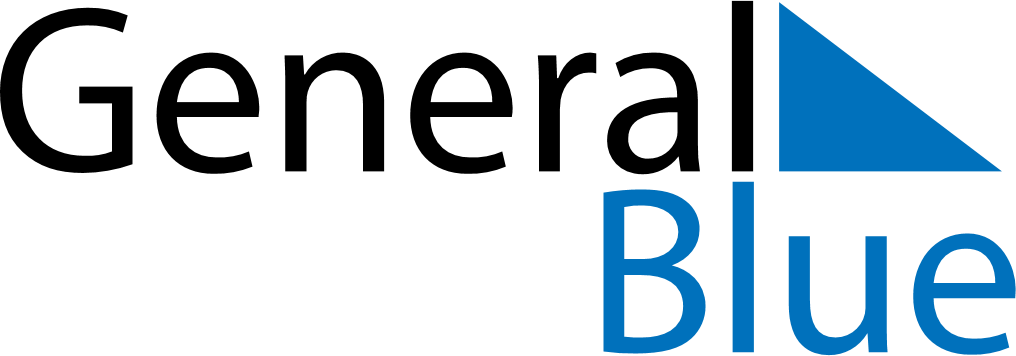 June 2025June 2025June 2025June 2025BrazilBrazilBrazilMondayTuesdayWednesdayThursdayFridaySaturdaySaturdaySunday123456778910111213141415Lovers’ Day1617181920212122Corpus Christi232425262728282930